Publicado en Ciudad de México el 27/09/2019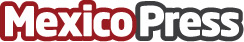 Bistró Chapultepec y El Lago Restaurante, se suman apoyando a Fideicomiso Pro Bosque de ChapultepecCMR siempre comprometido en generar acciones sociales de impacto positivo, decide aliarse con el Fideicomiso Pro Bosque de Chapultepec. Bistró Chapultepec y El Lago Restaurante se suman al cuidado y rehabilitación del Bosque de Chapultepec, reconocido como el Mejor Parque Urbano del Mundo 2019Datos de contacto:ROSA MARIA CATALAN REYES5512867016 Nota de prensa publicada en: https://www.mexicopress.com.mx/bistro-chapultepec-y-el-lago-restaurante-se_1 Categorías: Gastronomía Sociedad Entretenimiento Ecología Restauración Solidaridad y cooperación Ciudad de México http://www.mexicopress.com.mx